WITAM WAS W ŚRODĘ 17.06.20R.Dzisiejszy temat dnia : „ Jedziemy nad morze”R. Pokazuje obrazek „ Na plaży” i recytuje wiersz  Józefa RatajczakaNa plażyChlapu-plastu, już od brzasku
Budujemy miasto z piasku
Piękne miasto nad miastami
W jakim nie mieszkamy sami
Domy barwne aż nad podziw
Fruwa się w nich, czy też chodzi?
Można by tu żyć wspaniale
Gdyby deszcz nie padał wcaleRozmowa kierowana pytaniami R.:- Co budowały dzieci?	- Z czego było miasto, które budowały?- Gdzie budowały miasto z piasku?- Co jeszcze można robić na plaży?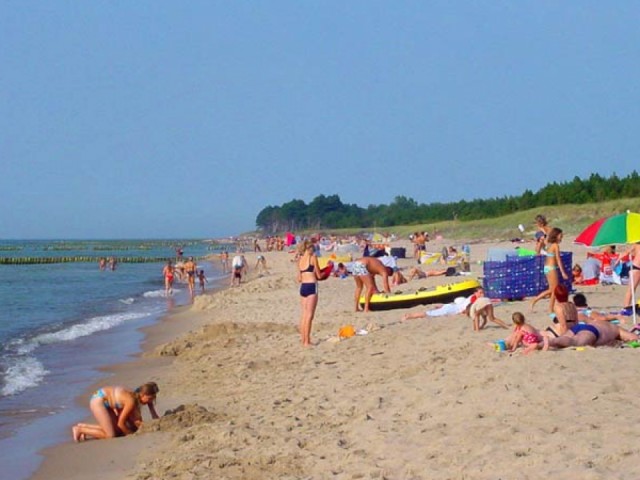 Co się przyda na plaży, a co nie , dziecko wskazuje przedmioty oraz je nazywa z pomocą R., które się przydają podczas pobytu nad morzem.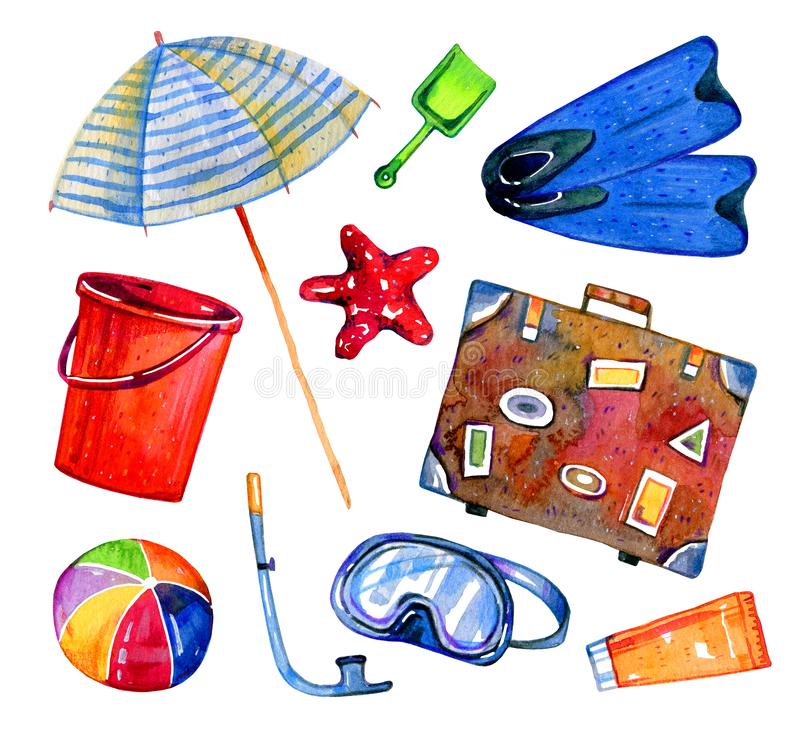 Ćwiczenie spostrzegawczości : odszukaj i połącz ze sobą dwie takie same muszelki.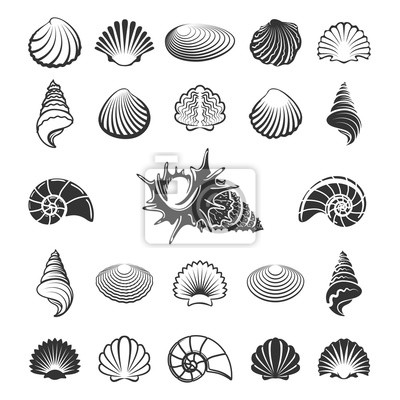 Teraz się pobaw z Lili i Plafem  Wigibasyhttps://www.youtube.com/watch?v=JSEHK1V4w7kPokoloruj wybrany przedmiot.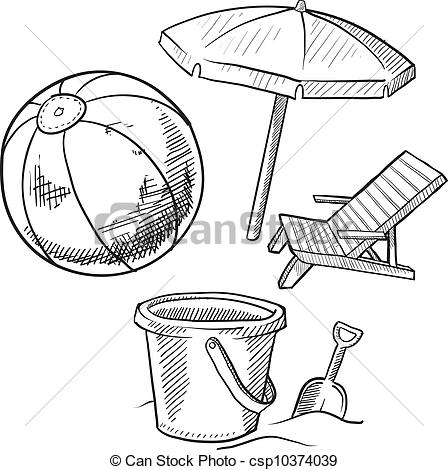 Miłej zabawy!